Общество с ограниченной ответственностью«Архитектурно-реставрационная компания Елены Шиловой»Заказчик: Администрация Тарханского сельского поселения Батыревского района Чувашской Республики.Научно проектная документацияРаздел 2.3Комплексные научные исследованияТехническое заключениеСохранение объекта культурного наследия«Дом, в котором родился и выросА.А. Кокель, конец XIX в.»Чувашская Республика,Батыревский район, с. Тарханы03/19-НИИнв. №  812019 г.Общество с ограниченной ответственностью«Архитектурно-реставрационная компания Елены Шиловой»Заказчик: Администрация Тарханского сельского поселения Батыревского района Чувашской Республики.Научно проектная документацияРаздел 2.3Комплексные научные исследованияТехническое заключениеСохранение объекта культурного наследия«Дом, в котором родился и выросА.А. Кокель, конец XIX в.»Чувашская Республика,Батыревский район, с. Тарханы03/19-НИИнв. №  81Состав научно-проектной документацииСодержание томаАвторский коллектив и исполнителиI. Общие данныеНа основании Муниципального контракта  № 03 от 15.07.2019 г. ООО «АРКЕШ»  произвело техническое обследование основных строи-тельных конструкций объекта культурного наследия республиканского значения «Дом, в котором родился и вырос А.А. Кокель, конец XIX в», по адресу Чувашская Республика, Батыревский район, с. Тарханы, ул. Школьная 1.Здание представляет из себя сруб (пятистенок) с сенями по двум сторонам (боковой и дворового фасада).Размеры здания по осям: 11,87 х 7,21 м. Ширина веранды  от 1,47 м до 1,52 м. Высота здания от поверхности грунта до чердачного перекрытия - 2,31 м., высота крыши - 2.81 м. 1. Историческая справка по объекту.
 В начале 1900-х гг. на участке по современному адресу у. Кокеля 11 строится дом пятистенный сруб с четырехскатной кровлей тесовой кровлей. Восточным протяженным фасадом и парадным крыльцом дом выходил на улицу, со стороны двора вдоль западного и северного фасадов были пристроены сени и дворовое крыльцо. В доме имелись две традиционные печи, большая печь с котлом при входе, и печь по типу голландской во второй комнате. В 1935 году дом был перевезен к клубу, который был размещен на этой же улице в Богоявленской церкви. В 1960-х гг. дом перевозят к школе на окраину села (на улицу Школьная, 1) устанавливают главным фасадом на юг и устраивают в нём школьные мастерские, а в пристройке квартиры учителей. Объединяют окна протяженного фасада в два больших, крыльца не восстанавливают, но сохраняют сени, пристраивают объем для квартир учителей, здание получает г-образную форму ;В 1980 году перед столетием художника А.А. Кокеля, проводится реконструкция дома, сруб перебирают и устанавливают, повернув на 90 градусов, главным фасадом на восток, как это было прежде (на улице Кокель, 11).  В 1980 году сруб без обшивки, устроены сени на столбах и два крыльца традиционной формы на ряжах, восстановлены оконные проемы. При реконструкции средняя стена сруба заменена перегородкой, по середине перегородки установлена голландская печь, внутри сруб обшит досками. При переборке сруба часть бревен была заменена. На сегодняшний день объект культурного наследия представляет одноэтажное строение, обшитый тёсом сруб-«пятистенок», размером в габаритах 7,20 х 12,30 м (с обшивкой), с 2-мя осями проемов на южном и 4-мя осями проемов на восточных фасадах. С западной и северной сторон к дому пристроены дощатые холодные сени «сенлёх» с двумя крыльцами. Стены сруба, выходящие в сени без обшивки. Дом выдержан в традициях народного зодчества и является строением характерным для с. Тарханы. Планировка представляет собой два помещения - переднее «малти пурт» и заднее «кайри пурт». Стены бревенчатые, изнутри обшиты досками, потолок дощатый по балкам.Сруб установлен на территории школы, перед восточным фасадом разбит традиционный палисадник. II. Общая характеристика зданияТехнико-экономические показателиIII. Результаты обследования.1. Фундаменты.Общая характеристика:Фундаменты под зданием не вскрывались. Опирание первого венца стен происходит на угловые столбы, от них со сплошным опиранием  на поперечные деревянные (вполдерева) подкладки. Опирание конструкции сеней осуществляется на деревянные столбчатые фундаменты, по которым дан каркас веранды. Отмостка по периметру здания отсутствует.Обнаруженные дефекты, нарушения и рекомендации по их устранению:Выводы:Полное загнивание угловых столбов, местные просадки (осадки) сплошных настилов под стенами, загнивание нижних венцов стен, отсутствие отмостки, отсутствие какой-либо гидроизоляции.По результатам обследования принято состояние:      - фундаментов как «аварийное».2. Наружные и внутренние стены.Общая характеристика:Стены выполнены из бревен диаметром 260-280 мм с угловыми соединениями "в чашку". Материал - древесина ель. Всего в стенах от поверхности земли до чердачного перекрытия - 13 венцов. По двум стенам (боковой и фасадной) защита от непосредственного увлажнения - дощатая обшивка, по другим - веранда.   Пространственная жесткость, устойчивость обеспечивается стенами сруба, включая поперечную стену (пятую) в середине здания, а также жесткость соединений в углах здания выполненных "в чашку". Объем избы по своей длине делится на два (по осям): 5,04 и 4,96 м.Окна деревянные с раздельными двойными переплетами. Внутренние и наружные двери деревянные глухие.Обнаруженные дефекты, нарушения и рекомендации по их устранению:Выводы:Почти полная непригодность элементов (75%) стен по следующим причинам: полное загнивание нижних венцов сруба из-за отсутствия гидроизоляции при опирании на фундаменты; сильное загнивание венцов в местах врубки полов; сильное загнивание древесины звеньев в приопорных зонах (в углах), о чем свидетельствует выполненное сверление шурфов в этих местах; загнивание древесины на консольных участках в углах, ее выкалывание, растрескивание;По результатам обследования принято состояние:      - стен как «аварийное».3. Перекрытия.Общая характеристика:Перекрытия (чердачное и над фундаментом) выполнено с использованием несущих балок ("матки"). Сечения балок 330х260мм=h x b, поставленных с шагом: 2,45 м; 2,52 м; 2,5 м; 2,31 м. По пазам балок даны настилы из досок по чердачному перекрытию толщиной 30 мм, над фундаментами толщиной 50 мм. Второй опорой крайних настилов являются стены сруба. Наблюдается отсутствие постоянной и временной нагрузок на перекрытия.Обнаруженные дефекты, нарушения и рекомендации по их устранению:Выводы:По чердачному перекрытию - удовлетворительное состояние (местные загнивания «маток», отсутствие постоянной и временной нагрузки); По перекрытию над фундаментом – загнивание и деформация балок и дощатого настилаПо результатам обследования принято состояние:      - перекрытие над фундаментом как «аварийное».- перекрытие чердачное как «ограниченно работоспособное».4. Кровля.Общая характеристикаКрыша четырехскатная, кровля из асбестоцементных листов, обрешетка разнообразная: четвертины 100 х 100 мм; половинки 100 х 120 мм; бруски 40 х 40 мм. Слуховые окна отсутствуют. Стропильная система треугольного очертания: стропильные балки, затяжки, узловые соединения – врубки вполдерева с потайными шпильками. Обрешетка с врезами в стропильные ноги.Несущей основой крыши является пространственная стропильная система шатрового типа, выполнена из бревен диаметром 220, 260 мм. Систему составляют стропильные балки, диагональные балки, затяжки под ними.Покрытие над сенями с небольшим уклоном по брусчатым балкам.Обнаруженные дефектыМестное загнивание опорных зон несущих элементов покрытия, расползание стропильной системы из-за податливости соединений в узлах, особенно, в замачиваемых, протечки над сенями, изношенность (старение)отдельных элементов.Выводы:по стропильной системе - полная ее изношенность;- по кровле - полная ее изношенностьПо результатам обследования принято состояние:- кровли как «ограниченно работоспособное».5. Система инженерных коммуникаций.Общая характеристикаСистемы канализации, водоснабжения, отопления, отсутствуют, система электроснабжения обследуемого здания физически и морально устарела. Выводы:Инженерные сети требуют замены.               IV. Общие выводы. Обследование выявило, что здание – «сруб – музей» несколько раз меняло свое место расположения, в результате чего, частично менялись изношенные элементы. Наконец, намечается его установка на свое первоначальное место в поселении Тарханы. По результатам обследования конструкций выявлено следующее: В целом, состояние здания музея - аварийное, доступ в него не безопасен, поэтому эксплуатация его должна быть запрещена. В качестве ремонтных мероприятий, к тому же с предстоящим перемещением здания на первоначальное место, рекомендуется: выполнить сплошные фундаменты для стен сруба с выполнением соответствующей гидроизоляции между фундаментом и деревянной стеной; в стенах сруба заменить поврежденные элементы (бревна) с проведением мероприятий по обеспечению долговечности как древесины, так и теплоизоляционного заполнения в стенах звеньев и особенно в узлах и выступающих консольных участках в углах; конструкции пола, чердачного перекрытия повторяют первоначальную конструкцию; несущие конструкции стропильной системы заменяют на новые элементы с сохранением их первоначальной формы и соединений, выполняется кровля тесом.Перечень использованной литературы1. СП 118.13330.2012* ” Общественные здания и сооружения. Актуализи-рованная редакция СНиП 31-06-2009 (с Изменениями N 1, 2)”2.СНиП 21.01.97* “Пожарная безопасность зданий и сооружений”3. СП 17.13330.2011. "Актуализированная редакция СНиП II-26-76. Кров-ли4. Пособие по обследованию зданий5. СНиП 23-02-2003 ”Тепловая защита зданий»6. СП 20.13330.2011. "Актуализированная редакция СНиП 2.01.07. Нагрузки и воздействия".Приложение №1Выписка из документа:СП 13-102-2003« Правила обследования несущих строительных конструкций зданий и сооружений»Термины и определения.Дефект - отдельное несоответствие конструкций какому-либо параметру ,установленному проектом или нормативным документом (СНиП, ГОСТ, ТУ,СН и т.д.).Повреждение- неисправность,полученная конструкцией при изготовлении, транспортировании,  монтаже или эксплуатации.Категория технического состояния - степень эксплуатационной пригодности строительной конструкции или здания и сооружения в целом, установленная в зависимости от доли снижения несущей способности и эксплуатационных характеристик конструкций.Исправное состояние - категория технического состояния строительной конструкции или здания и сооружения в целом, характеризирующаяся отсутствием дефектов и повреждений, влияющих на снижение несущей способности и эксплуатационной пригодности.Работоспособное состояние - категория технического состояния, при которой некоторые из численно оцениваемых контролируемых параметров не отвечают требованиям проекта, норм и стандартов, но имеющиеся нарушения требований, например, по деформативности, а в железобетоне и по трещиностойкости, в данных конкретных условиях эксплуатации не приводят к нарушению работоспособности, и несущая способность конструкций, с учетом  влияния имеющихся дефектов и повреждений, обеспечивается.Ограниченно работоспособное состояние - категория технического состояния  конструкций, при которой имеются дефекты и повреждения, приведшие к некоторому снижению несущей способности, но отсутствует опасность внезапного разрушения и функционирование конструкции возможно при контроле ее состояния, продолжительности  и  условий эксплуатации.Недопустимое состояние - категория технического состояния строительной конструкции или здания и сооружения в целом, характеризирующаяся снижением несущей способности и эксплуатационных характеристик, при котором существует опасность для пребывания людей и сохранности оборудования (необходимо проведение страховочных мероприятий и усиление  конструкций)Аварийное состояние - категория технического состояния строительной конструкции или здания и сооружения в целом, характеризирующаяся повреждениями и деформациями, свидетельствующими об исчерпании несущей способности и опасности обрушения (необходимо проведение срочных противоаварийных мероприятий).Приложение №2Фотоотчет.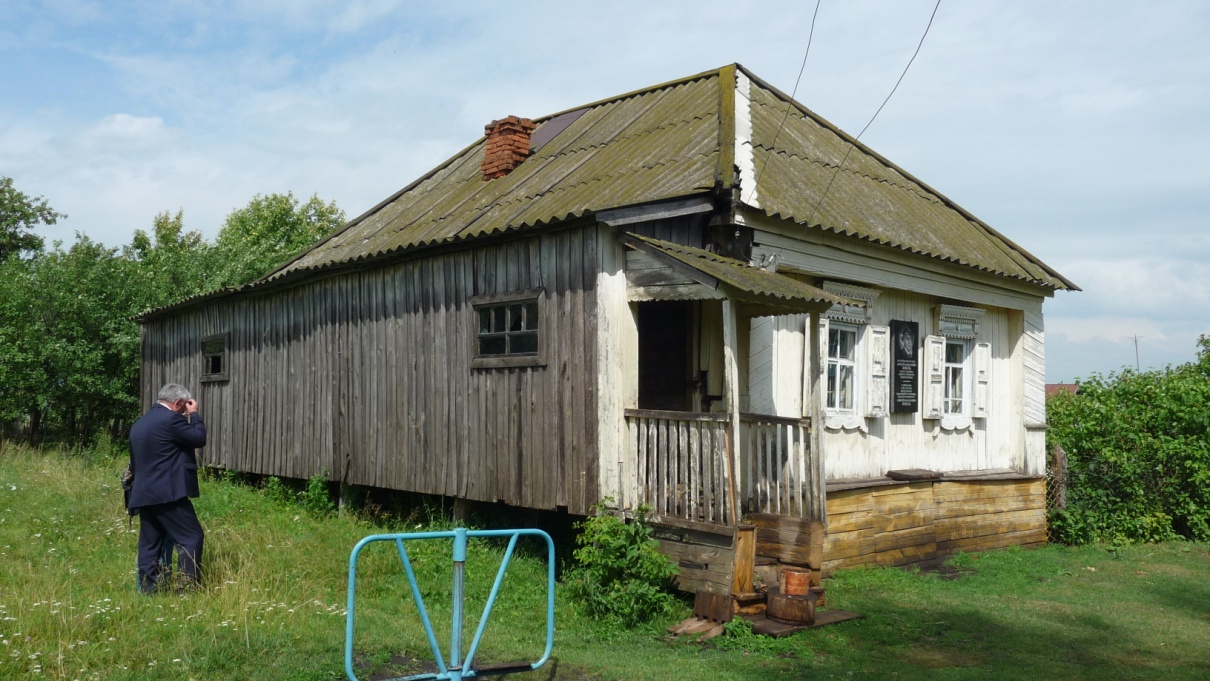 Фото 1. Фасад южный и западный.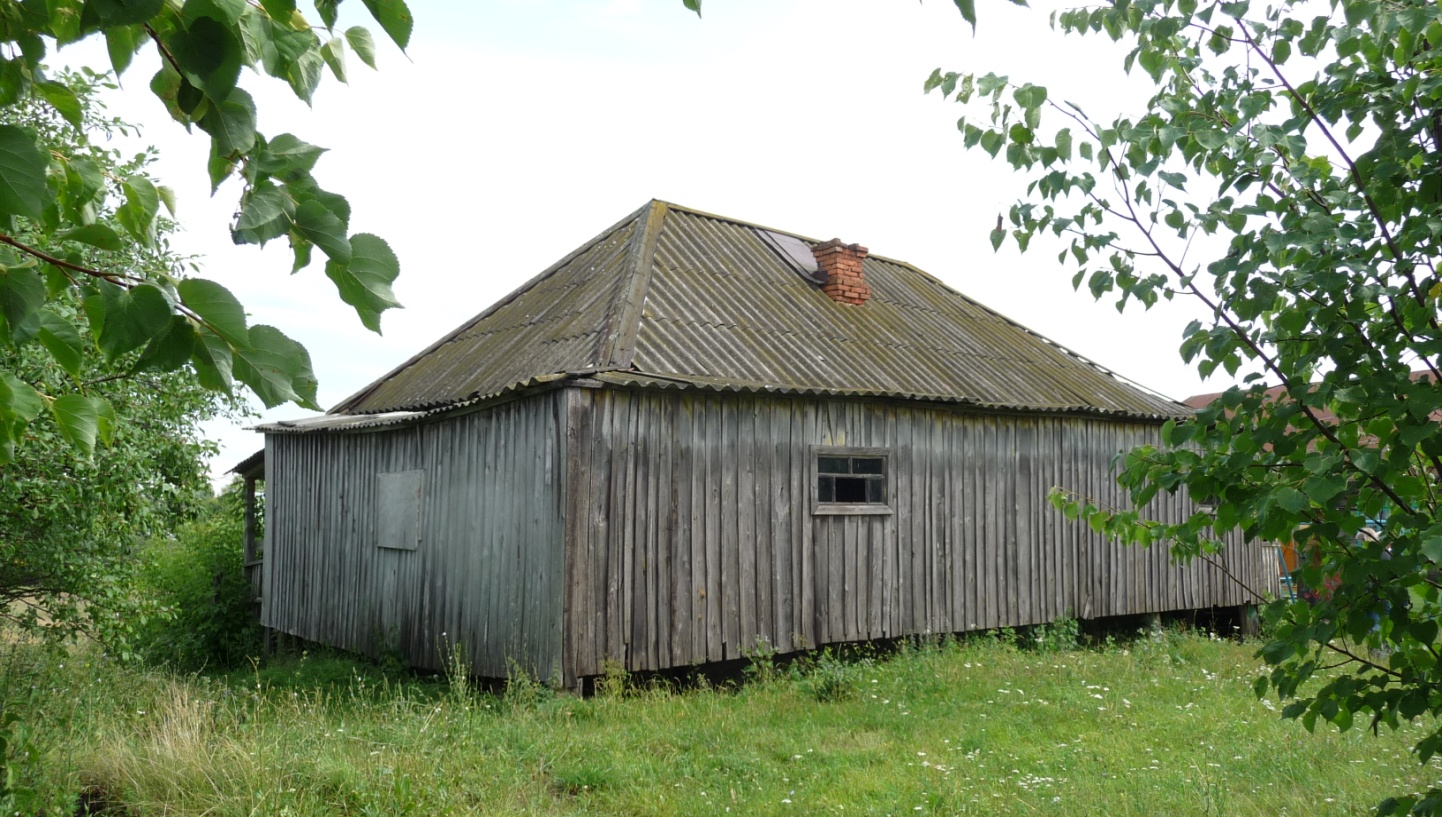 Фото 2. Фасад западный и северный. Веранда.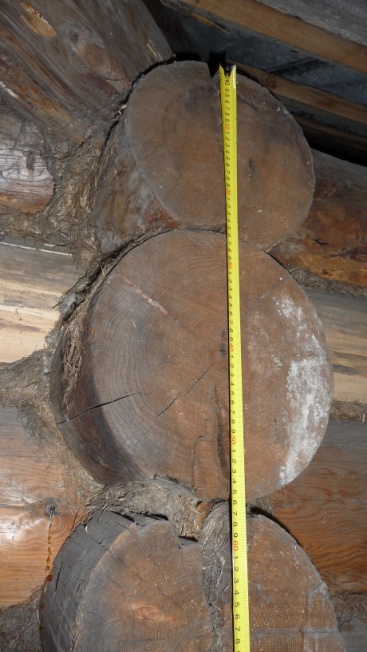 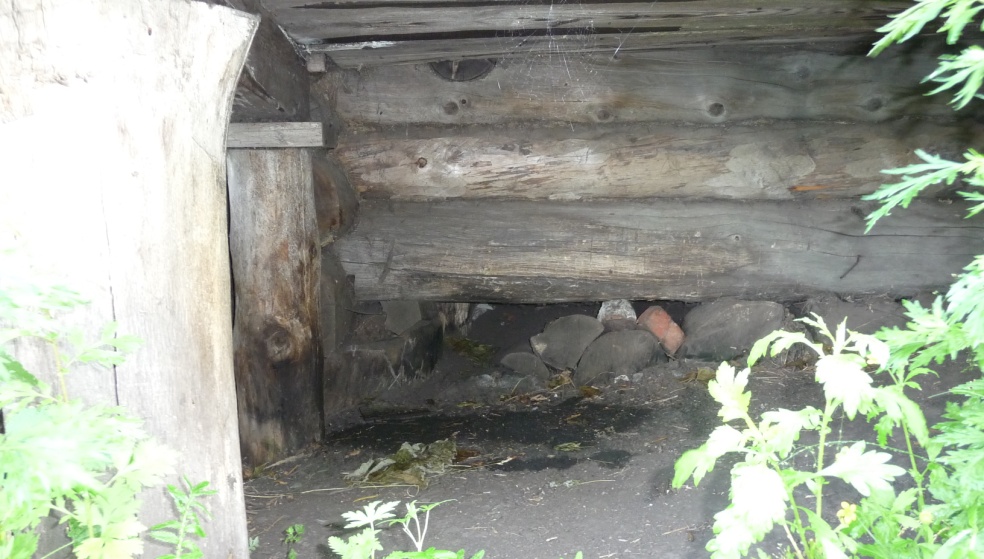 Фото 3. Фрагмент сруба по оси 3.                          Фото 4. Фрагмент конструкции веранды и сруба на деревянные столбчатые фундаменты. 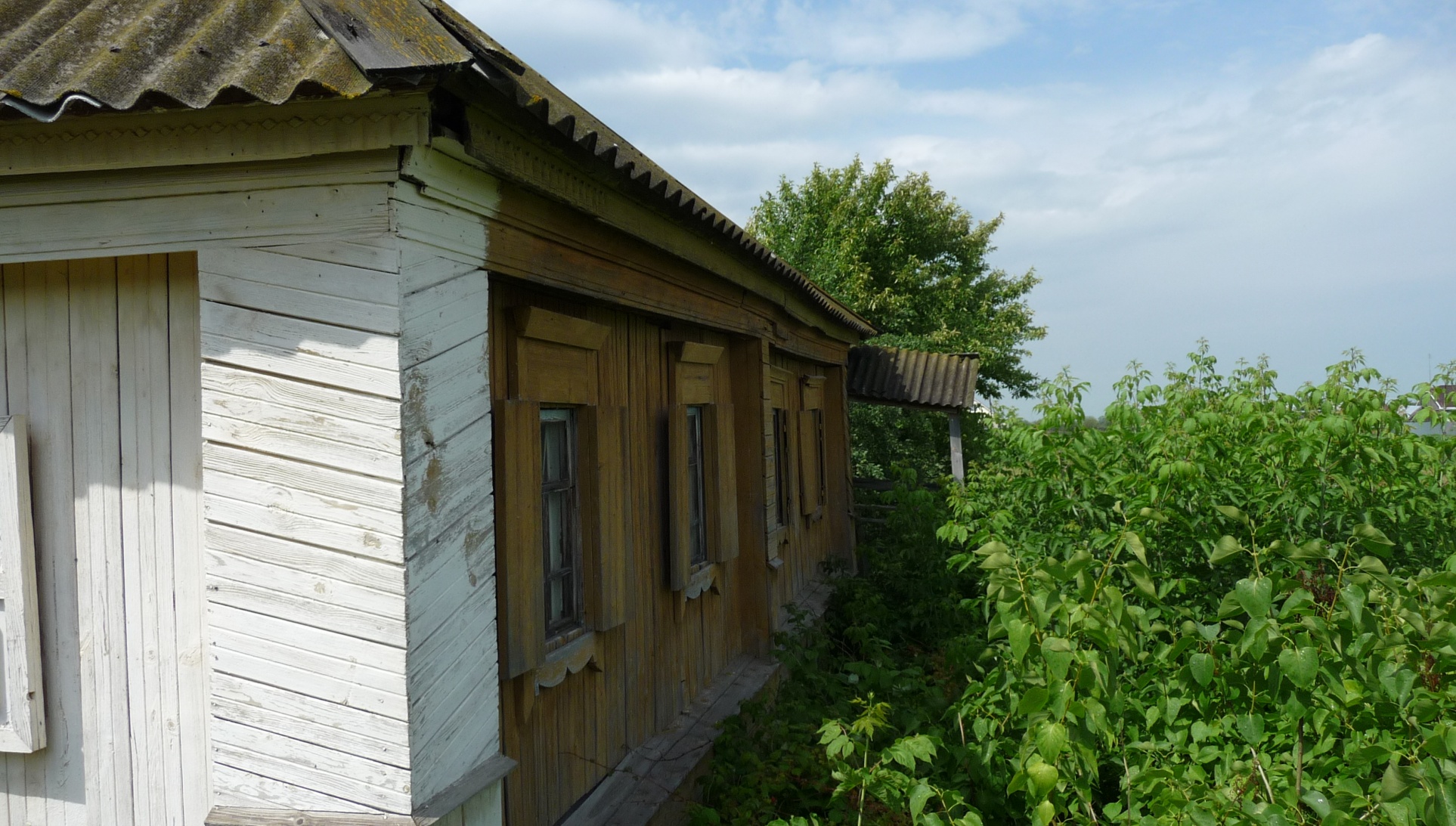 Фото 5. Фасад восточный. Дощатая обшивка по южному и восточному фасадам.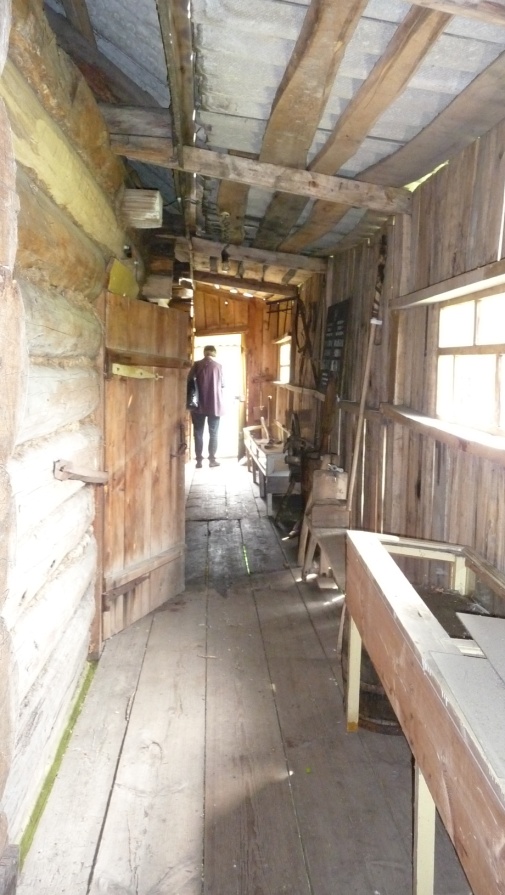 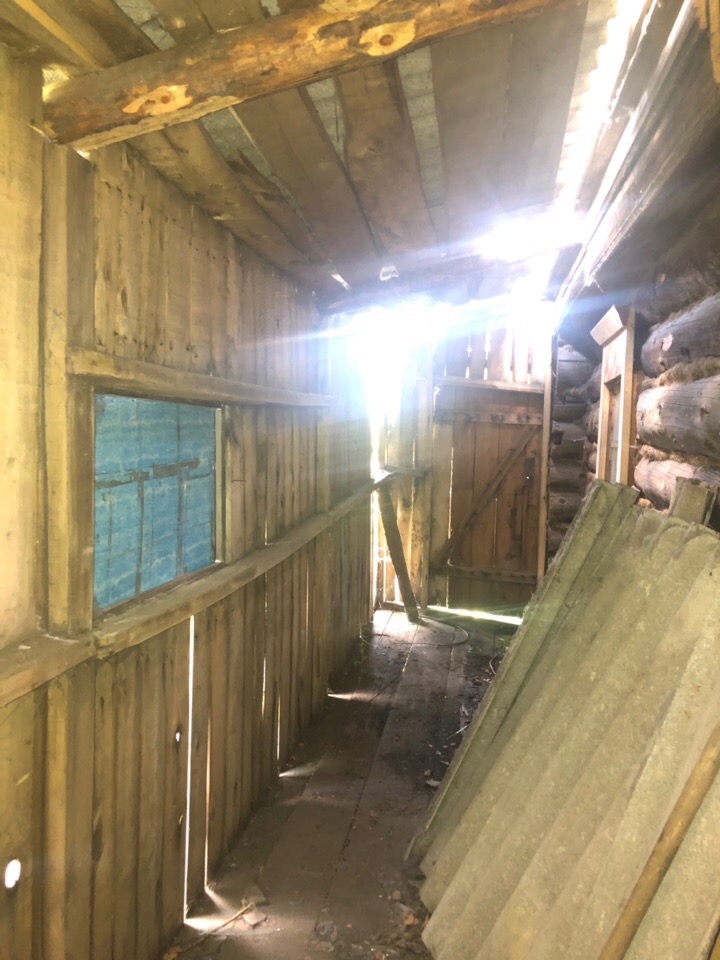 Фото 6, 7. Веранда. Полы - первоначальные доски. Опирание "матки" над дверью.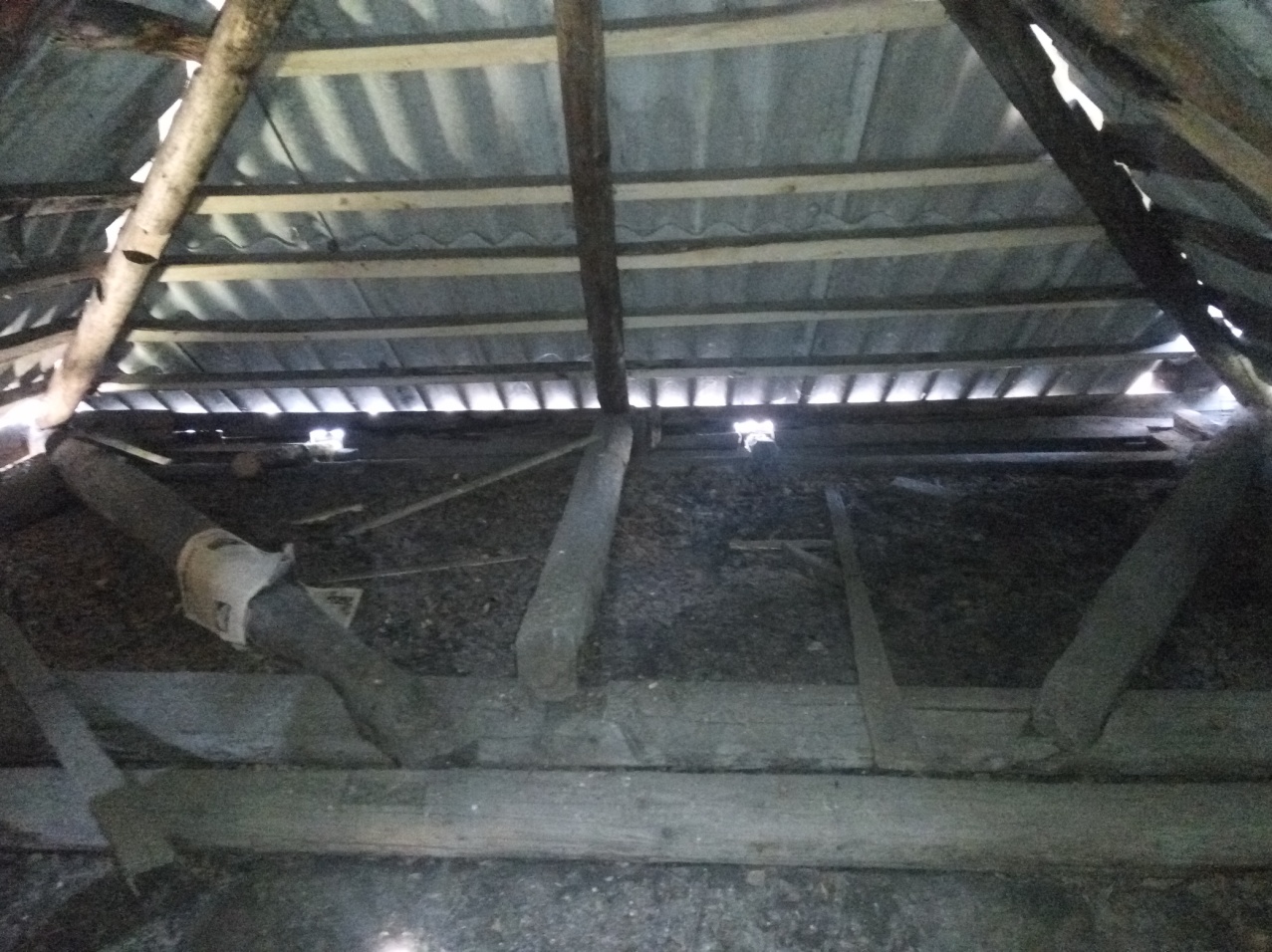 Фото 8. Чердак. Изношенность перекрытия, стропильной конструкции и кровли. Смещение опорных балок.. 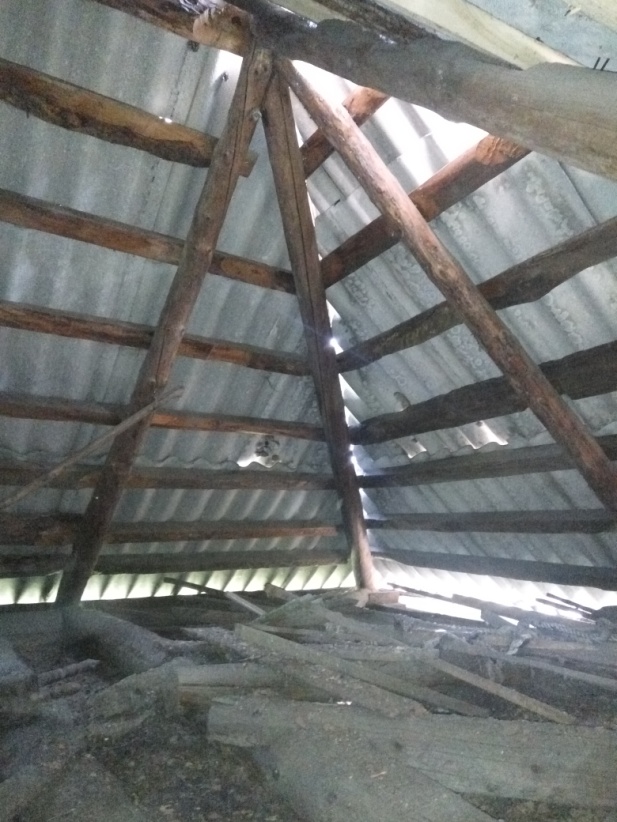 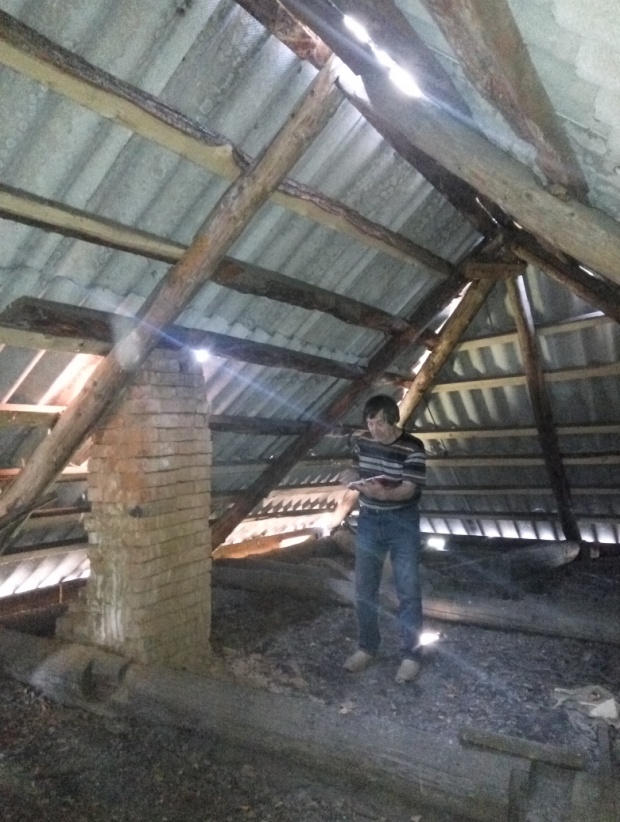 Фото 9, 10. Чердак. Изношенность перекрытия, стропильной конструкции и кровли.Изм.№ док.Подп.ДатаДиректор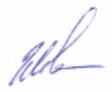 Е.А. ШиловаГАП     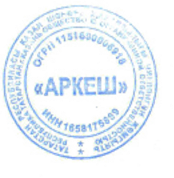 Е.А. Шилова 2019 г.2019 г.2019 г.№ разделаОбозначениеНаименованиеПримечание1Предварительные работыПРИИсходная и разрешительная документацияПредварительные исследования2Комплексные научные исследования2.1АИИсторико-архивные и библиографические исследования2.2ОЧОбмерные чертежиЗондажи2.3НИТехническое заключение2.4НИОтчет по комплексным научным исследованиямВключая материалы фотофиксации 3Проект реставрации и приспособленияСтадия IЭскизный проект реставрации3.11ЭППояснительная записка с обоснованием проектных решений3.12ЭПАрхитектурные и конструктивные решенияВключая цветовое решение фасадов3.13ЭППроект предмета охраныСтадия IIПроект3.21КРАрхитектурные и конструктивные решенияВключая чертежи на изделия индивидуального изготовления3.22Инженерное оборудование3.231ЭОМЭлектроснабжение3.232СССлаботочные системы3.24ПОРПроект организации реставрации3.25ПБПеречень мероприятий по обеспечению пожарной безопасностиСтадия IIIРабочая проектно-сметная документация3.3Сметная документация№ п/пНаименованиеСтр.Примечание1Состав проектной документации12Содержание тома23Авторский коллектив и исполнители34Общие данные451. Историческая справка по объекту4-56Общая характеристика здания5-67Технико-экономические показатели6Результаты обследования81 Фундаменты6-792. Наружные и внутренние стены.7-8103. Перекрытия и полы9114. Кровля10125.Системы инженерных коммуникаций1013IV. Общие выводы и рекомендации1114Список использованной литературы1215Приложение №1 Термины и определения.13-1416Приложение №2 Фотоотчет.14-17Фамилия, имя, отчествоДолжностьУчастиеШилова Е.А.Гарифуллина А.И.ГАПАрхитектор -реставратор 1 категорииАрхитектор – реставраторIII категорииПриказ № 1151От 12.08. 2019г.Автор проекта реставрации,научный руководительСоавтор проекта реставрации№№п/п             НаименованиеХарактеристика1231Место расположенияЧувашская Республика, Батыревский район, с. Тарханы, ул. Школьная 1.   2Год постройки.1900-19003 г.3Габариты здания, форма в планеЗдание прямоугольной формы в плане с  размерами   7,20 х 12,30 м (с обшивкой), по наружным габаритам.   4Количество этажей; высота этажа1 этаж   5Подвальные этажи и техподпольеотсутствует6Встроенно-пристроенные помещенияПристроенные сени7    ФундаментыСтолбчатые, дубовые бревна8Колонныотсутствуют9Наружные стеныСруб из бревен d=260-280мм10Внутренние стены и перегородкиПоперечная стена сруба заменена перегородкой11Лестничные клеткиДва наружных крыльца12ПерекрытияДеревянное балочное.13Покрытие кровлиАсбестоцементные листы.14Конструкция кровли. Система водостока.Кровля четырехскатная, вальмовая по деревянным стропильным фермам.Водосток с кровли наружный неорганизованный.№п/пНаименованиеЕд.изм.Жилая часть12341      Общая площадь застройки м 2812     Строительный объем М 3420выявленные дефекты и нарушенияОбъемработ.Рекомендуемые решенияПримечание12341.1. Столбы фундаментов прогнили, нарушена геометрия сруба100%Выполнить полную замену фундаментовсм.черт.КР1.2 Столбы сеней прогнили, нарушена геометрия100%Выполнить полную замену фундаментовсм.черт.КР1.3 Отсутствует отмостка и гидрозащита деревянных элементов100%Выполнить отмостку с гидроизоляциейсм.черт.КРвыявленные дефекты и нарушенияОбъемработ.Рекомендуемые решенияПримечание12342.1. Полное загнивание нижних венцов сруба из-за отсутствия гидроизоляции при опирании на фундамент100%Выполнить полную замену нижних венцовсм.черт.КР2.2 Сильное загнивание в местах врубки полов75%Выполнить переборку венцов с заменой сгнивших элементовсм.черт.КР2.3 Сильное загнивание в приопорных зонах 75%Выполнить переборку венцов с заменой сгнивших элементовсм.черт.КР2.4 Загнивание древесины на консольных участках в углах, ее вываливание, растрескивание, выход из своей плоскости75%Выполнить переборку венцов с заменой сгнивших элементовсм.черт.КРвыявленные дефекты и нарушенияОбъемработ.Рекомендуемые решенияПримечание12343.1. Местное загнивание «маток» чердачного перекрытия50%Выполнить переборку с заменой сгнивших элементовсм.черт.КР3.2 Отсутствие пароизоляции и теплоизоляции100%Выполнить замену утеплителя на аналогичныйсм.черт.КР3.3 Загнивание балок перекрытия над фундаментом100%Выполнить заменусм.черт.КР